Dosežki in priznanja v šolskem letu 2013/2014Priznanje Mestne občine in Rdečega križa OŠ Vrhovci za družbeno odgovornost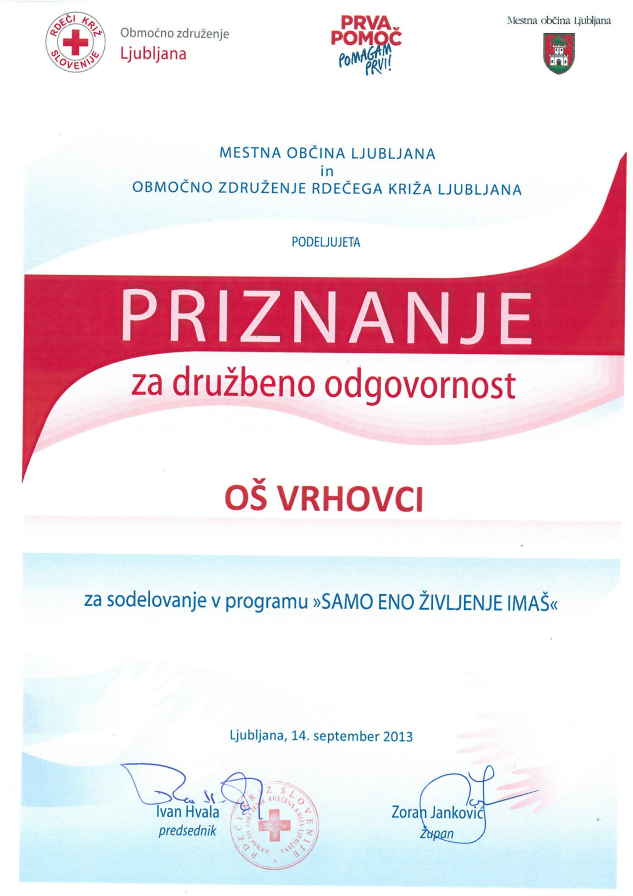 Rezultati prvenstva Genius Logicus na mednarodni ravni(sodeluje 17 držav)Ajda Zdešar         18 mesto    v kategoriji najmlajši učenci Nace Sever         20 mesto    v kategoriji starejši učenciISKRENE ČESTITKE!MentoriciUrška Letnar SmolčičSonja VindišUradni rezultati šolskega tekmovanja iz znanja zgodovine, 10. 12. 2013Čestitke vsem sodelujočim. Posebna pohvala dobitnikom bronastih priznanj in uvrščenim na področno tekmovanje.                                                                Darja SkopecBober -mednarodno tekmovanje v računalniški in informacijski pismenosti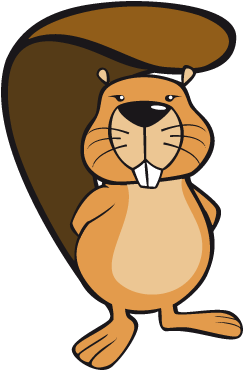 Obvestilo o izboru tekmovalcev, ki se bodo udeležili državnega tekmovanja.Kategorija bobrček:Blaž Matija Samotorčan 140/176 točkMaks Pustovrh 136/176 točkKategorija mladi bober:Tadej Šteblaj 164/172 točk.Urban Novak 156/172 točkVsem tekmovalcem čestitamo za dosežene rezultate!Bronasto priznanje na šolskem tekmovanju so osvojili:Kategorija bobrček:1.Blaž Matija Samotorčan2.Maks Pustovrh3.Alja Turk Hvala4.Nika Grmovšek5.Blaž Kozjek6.Ajda Treven7.Ajda Zdešar8.Teja Vintar9.Luka Jeraša10.Vid Praprotnik Čurić11.Arne Osojnik12.Tjaša PristovKategorija Mladi bober:1.Tadej Šteblaj2.Urban Novak3.Leon Samotorčan4.Jernej Pustovrh5.Blaž Kozjek6.Tim Vivoda Mentorica: Sonja VindišRezultati državnega tekmovanja v informacijski in računalniški pismenosti BOBER 2013 / 2014Tekmovanja, ki je potekalo v Mariboru, so še udeležili štirje učenci naše šole in dosegli naslednje rezutlate:Blaž Matija Samotorčan, 6. a (kategorija Bobrček) - je med 91 učenci iz cele Slovenije, ki so bili uvrščeni na državno tekmovanje, zasedel 30. mesto in osvojil  SREBRNO PRIZNANJE.Urban Novak, 9. a (kategorija Bober) - je med 118 učenci iz države zasedel 4. mesto in osvojil  ZLATO PRIZNANJE. Čestitamo! 									Mentorica: Sonja Vindiš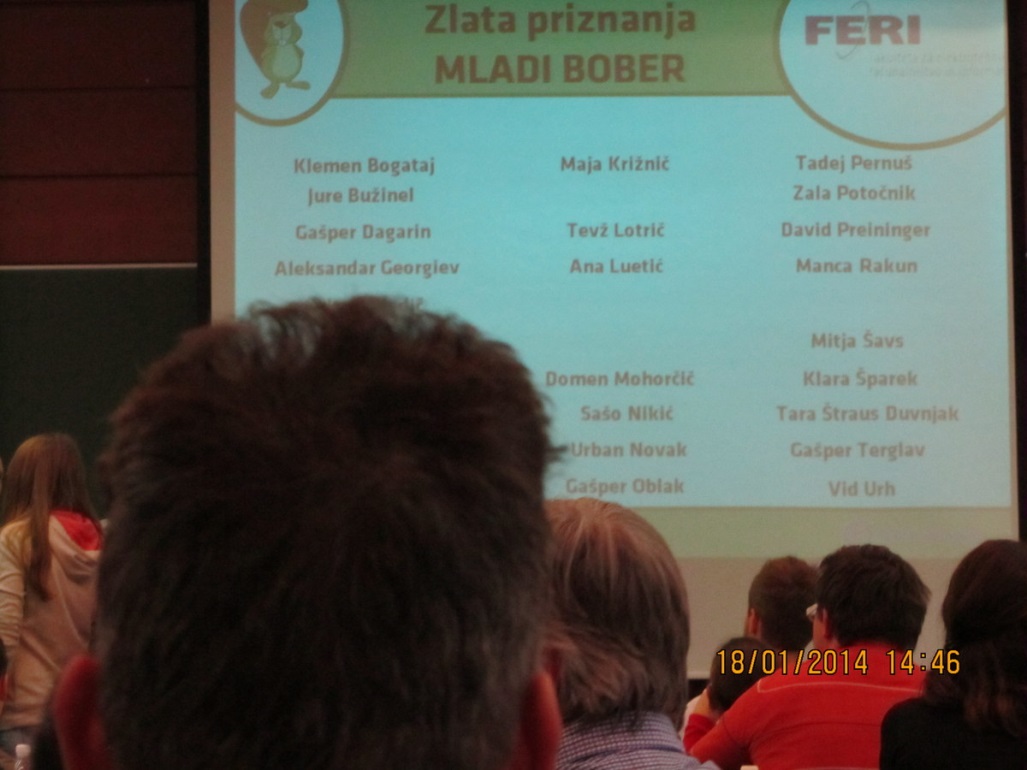 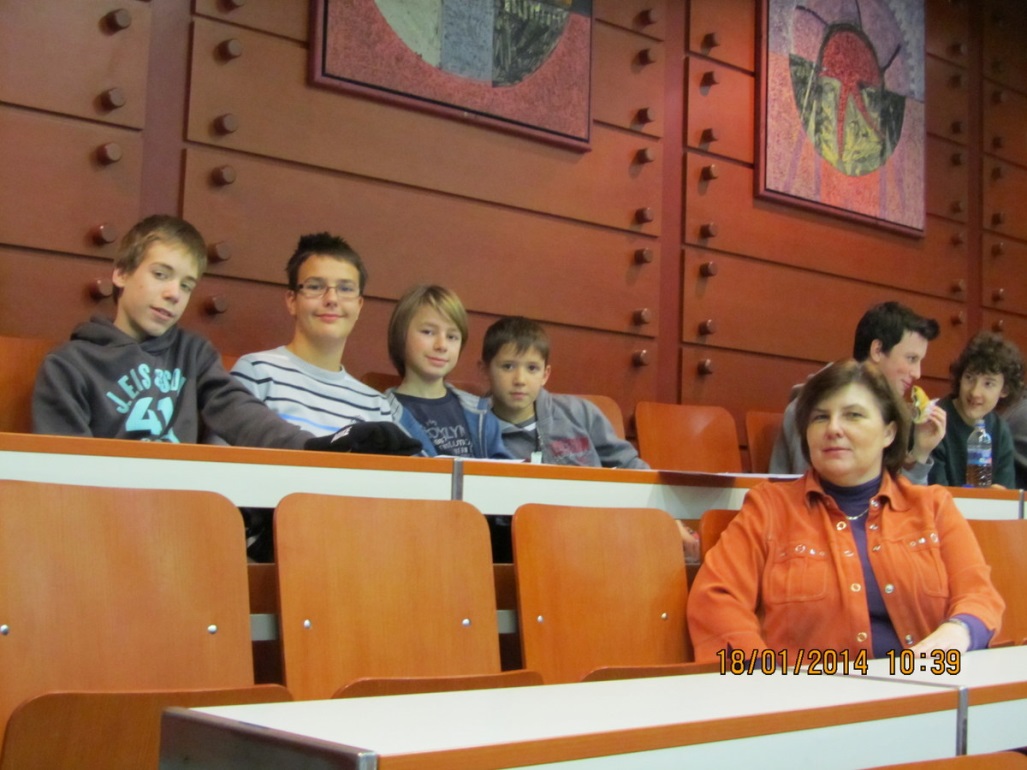 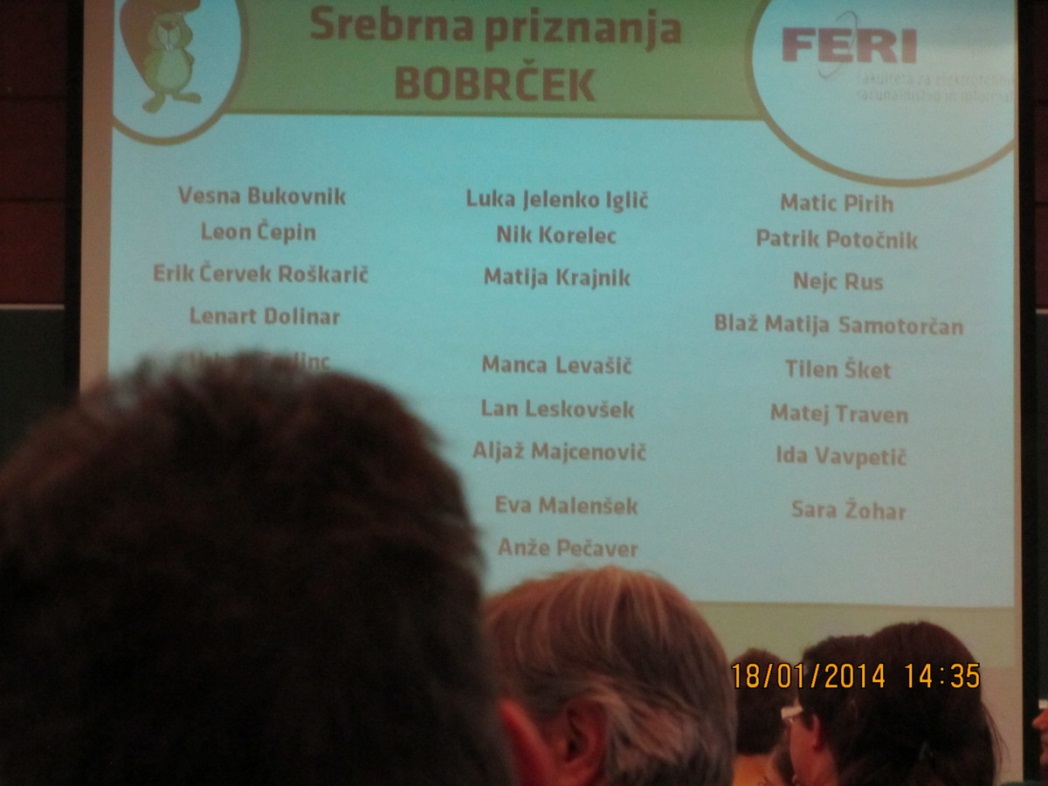 Rezultati področnega tekmovanja iz znanja zgodovineIskrene čestitke vsem udeležencem. Posebna pohvala dobitnikom srebrnih priznanj.                                                                             Mentorica področnega tekmovanja:                                                                                                      Darja SkopecRezultati tekmovanja za matematični kenguruUradni rezultati tekmovanja za tekmovalno kategorijo 1. razredUradni rezultati tekmovanja za tekmovalno kategorijo 2. razredUradni rezultati tekmovanja za tekmovalno kategorijo 3. razredUradni rezultati tekmovanja za tekmovalno kategorijo 4. razredUradni rezultati tekmovanja za tekmovalno kategorijo 5. razredUradni rezultati tekmovanja za tekmovalno kategorijo 6. razredUradni rezultati tekmovanja za tekmovalno kategorijo 7. razredUradni rezultati tekmovanja za tekmovalno kategorijo 8. razredUradni rezultati tekmovanja za tekmovalno kategorijo 9. razredPodročnega tekmovanja se bo udeležilo 20 učencev naše šole.Aktiv učiteljev matematike OŠ VrhovciPOPelkaNa OŠ Vrhovci smo imeli velik dogodek. Pripravili smo glasbeno-plesni spektakel z naslovom POPelka.Ogledate si ga lahko na spodnjem okencu. Če pa želite, lahko na tej povezavi pogledate še lanski Mijauzikel.
Tekmovanje iz znanja geografije6. februarja 2014 smo izpeljali šolsko tekmovanje iz znanja geografije. 9 učencev je doseglo bronasto priznanje. Najboljša učenca, Blaž Kozjek in Tim Vivoda, sta se udeležila območnega tekmovanja.12. marca 2014 je bilo na OŠ KOLEZIJA območno tekmovanje iz znanja geografije. Naša učenca sta se odlično uvrstila.Blaž Kozjek je dosegel 13. mesto, Tim Vivoda pa 6. mesto. Oba učenca sta dosegla srebrno priznanje, Tim pa se bo udeležil državnega tekmovanja, ki bo 15. 4. 2014 na OŠ Rudolfa Maistra Šentilj.ČESTITAMO VSEM TEKMOVALCEM!REZULTATI TEKMOVANJA IZ LOGIKE GENIUS LOGICUS

1.DEL - BREZ OMEJITVE ČASAKategorija 06 - benjaminekŠtevilo možnih točk 55Kategorija 05 - najmlajši učenciŠtevilo možnih točk 55Kategorija 04 - mlajši učenciŠtevilo možnih točk 55Kategorija 03 - starejši učenciŠtevilo možnih točk 55Kategorija 02 - mlajši dijakiŠtevilo možnih točk 55Čestitke vsem sodelujočim učencem ter posebne čestitke najuspešnejšim učencem!Mentorici:Urška Letnar SmolčičSonja VindišZahvala OŠ Vrhovci za pomoč pri izvedbi regijskega preverjanja osnovnošolskih ekip iz prve pomoči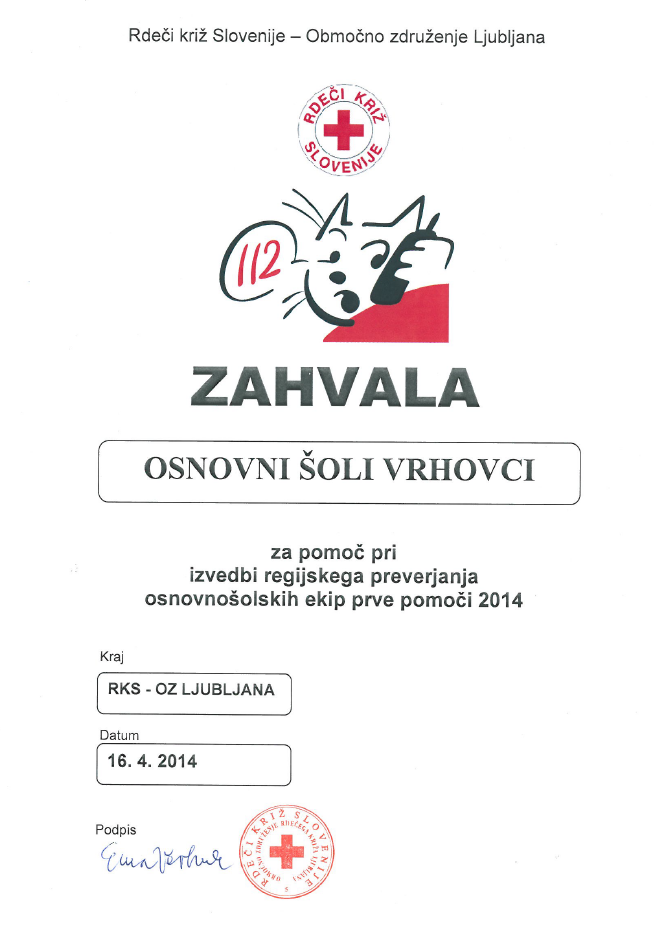 Tekmovanje KAJ VEŠ O PROMETU?Na šoli je bilo 22. in 24. 4. 2014 tekmovanje Kaj veš o prometu?. 31 učencev 6., 7., 8. in 9.razreda se je pomerilo v znanju o prometu in vožnji po spretnostnem poligonu. Zmagovalna1. mesto: Martin ISKRA, 8. B2. mesto: Žan KONSTANTINOVIČ, 7. B3. mesto: Blaž Matija SAMOTORČAN, 6. AMartin Iskra in Žan Konstantinovič sta se udeležila občinskega tekmovanja, ki je bilo 14. 5.2014, na OŠ Kolezija. Martin ISKRA je na tekmovanju pokazal največ spretnosti na kolesuin znanja o prometu ter postal prvak mesta Ljubljane. Udeležil se bo državnega tekmovanja,ki bo 31. 5. 2014, na OŠ Brezovica.Čestitamo in držimo pesti za državno tekmovanje!REZULTATI TEKMOVANJA IZ LOGIKE GENIUS LOGICUSDEL - Z OMEJITVIJO ČASAKategorija 06 - benjaminekŠtevilo možnih točk 30Kategorija 05 - najmlajši učenciŠtevilo možnih točk 30Kategorija 04 - mlajši učenciŠtevilo možnih točk 30 Kategorija 03 - starejši učenciŠtevilo možnih točk 30Kategorija 02 - mlajši dijakiŠtevilo možnih točk 30 Čestitke vsem sodelujočim učencem ter posebne čestitke najuspešnejšim učencem!#Ime in priimekRazredMentorSkupajBronasto
priznanjeIzbran
za PT1.Jure Kropivšek9.aDarja Skopec35••1.Leon Samotorčan9.bDarja Skopec35••3.Nace Sever9.bDarja Skopec34••4.Miha Gjura9.bDarja Skopec32••5.Urban Novak9.aDarja Skopec31••6.Grega Snoj8.aDarja Skopec30•6.Tim Vivoda8.bDarja Skopec30•8.Lara Omahen8.bDarja Skopec298.Tadej Šteblaj8.bDarja Skopec2910.Blaž Kozjek8.aDarja Skopec2610.Metka Pintar8.bDarja Skopec2610.Eva Šintler9.bDarja Skopec2613.Anže Drmaž8.bDarja Skopec2513.Lara Kušar8.bDarja Skopec2515.Aljaž Dečman8.bDarja Skopec2315.Maja Erjavec8.bDarja Skopec2317.Borut Eberl8.bDarja Skopec2118.Juš Dolenc9.aDarja Skopec1919.Žana Zakrajšek8.aDarja Skopec1820.Džan Merdanović8.aDarja Skopec1620.Leon Špacapan8.aDarja Skopec1622.Marko Luka Junker8.bDarja Skopec1522.Ana Kambič9.bDarja Skopec15Ime in priimekmentorŠtevilo točkSrebrno priznanjeIzbran za državno tekmovanjeLeon SamotorčanDarja Skopec36DANEJureKropivšekDarja Skopec34DANENaceSeverDarja Skopec29DANEUrbanNovakDarja Skopec28NENEMihaGjuraDarja Skopec25NENE#Ime in priimekMentorVzgojiteljSkupajBronasto
priznanje1.Aida AlišićUrška ErjavecAnka Klavs35.00•1.Nick KalanNataša JagličičRenata Kreissler35.00•1.Lara KuclerUrška ErjavecAnka Klavs35.00•1.Thor MaroltNataša JagličičRenata Kreissler35.00•1.Julija OsojnikUrška ErjavecAnka Klavs35.00•1.David Luka SamotorčanUrška ErjavecAnka Klavs35.00•1.Ivona ToniNataša JagličičRenata Kreissler35.00•1.Anja ZavrškiUrška ErjavecAnka Klavs35.00•1.Taj Žmitek PravstNataša JagličičRenata Kreissler35.00•10.Erik JenkoUrška ErjavecAnka Klavs31.00•11.Anes AličevićNataša JagličičRenata Kreissler30.00•11.Lovro BerdenNataša JagličičRenata Kreissler30.00•11.Maša BlatnikNina Cvek BijeličTatjana Selan30.00•11.Martin CudermanNataša JagličičRenata Kreissler30.00•11.Luka CvelbarUrška ErjavecAnka Klavs30.00•11.Matic ČeponNataša JagličičRenata Kreissler30.00•11.Anžej DolencNataša JagličičRenata Kreissler30.00•11.Erika DolničarUrška ErjavecAnka Klavs30.00•11.Luka HodakNataša JagličičRenata Kreissler30.00•11.Luka HrovatičNina Cvek BijeličTatjana Selan30.00•11.Nejla KličićNataša JagličičRenata Kreissler30.00•11.Mei KrajnčičNina Cvek BijeličTatjana Selan30.00•11.Kaja Tana KržičNataša JagličičRenata Kreissler30.00•11.Ana KuclerUrška ErjavecAnka Klavs30.00•11.Vid MartinjakUrška ErjavecAnka Klavs30.00•11.Ivona MilovanovićNataša JagličičRenata Kreissler30.00•11.Lena MusičNataša JagličičRenata Kreissler30.00•11.Žiga PečjakUrška ErjavecAnka Klavs30.00•11.Gašper PodlesnikUrška ErjavecAnka Klavs30.00•11.Tija RopretNataša JagličičRenata Kreissler30.00•11.Nastja StojanovaNina Cvek BijeličTatjana Selan30.00•11.Julija ŠebenikNataša JagličičRenata Kreissler30.00•11.Vid TomcNataša JagličičRenata Kreissler30.00•11.Jan ZgoncUrška ErjavecAnka Klavs30.00•#Ime in priimekMentorSkupajBronasto
priznanje1.Matej Douglas Philip GroombridgeAmadeja Križ50.00•2.Jaša VerovnikNataša Golec46.00•3.Maja ČarmanAmadeja Križ45.00•3.Ema FaturAmadeja Križ45.00•3.Sandra LaznikAmadeja Križ45.00•3.Daša PonikvarAmadeja Križ45.00•3.Zara Turk HvalaNataša Golec45.00•8.Anže HorvatNataša Golec40.00•8.Filip JerašaNataša Golec40.00•8.Pia KutinNataša Golec40.00•8.Tia KutinNataša Golec40.00•8.Jure LipovecNataša Golec40.00•8.Pia PucherNataša Golec40.00•8.Tevž RemškarAmadeja Križ40.00•8.Taja RepovšNataša Golec40.00•8.Zala Simona SojarNataša Golec40.00•17.Zoja AndrejkaAmadeja Križ37.00•#Ime in priimekMentorSkupajBronasto
priznanje1.Nea ArtačAlenka Stružnik40.00•1.Sergej NovakovićAlenka Stružnik40.00•1.Tom PristovAlenka Stružnik40.00•4.Alja BelecJerneja Šorli35.00•4.Diona Vesna KrmeljAlenka Stružnik35.00•4.Gaja NučičAlenka Stružnik35.00•4.Nika ZavrškiAlenka Stružnik35.00•8.Jaroš RovanAlenka Stružnik32.00•8.Vika ZamudaAlenka Stružnik32.00•8.Zoja ZupanJerneja Šorli32.00•11.Tevž UrbančičAlenka Stružnik30.00•12.Nik PustovrhAlenka Stružnik28.00•12.Lara TouzeryJerneja Šorli28.00•14.Maja JesenovecAlenka Stružnik27.00•15.Jakob PečjakJerneja Šorli26.00•#Ime in priimekMentorSkupajBronasto
priznanje1.Lan TankoIrma Starman65.00•2.Andrea NovakIrena Gerjol Osipovič55.75•3.Alex KodeljaIrma Starman47.50•3.Arne OsojnikIrena Gerjol Osipovič47.50•5.Tiara GrudenIrena Gerjol Osipovič46.50•6.Špela ZajcIrena Gerjol Osipovič44.75•7.Matej ErjavecIrma Starman44.50•#Ime in priimekMentorSkupajBronasto
priznanje1.Tjaša PristovJana Suhadolc61.25•2.Luka JerašaVesna Rozman58.25•3.Nika GrmovšekJana Suhadolc57.50•4.Ajda ZdešarJana Suhadolc55.75•#Ime in priimekMentorSkupajBronasto
priznanje1.Alja Turk HvalaRenata Dužič92.50•2.Jure SnojAndreja Kozina81.25•3.Nina Pirc JevšenakAndreja Kozina71.25•4.Maks PustovrhAndreja Kozina68.75•4.Blaž Matija SamotorčanRenata Dužič68.75•6.Andraž IskraAndreja Kozina67.50•6.Jakob JakličRenata Dužič67.50•#Ime in priimekMentorSkupajBronasto
priznanje1.Hana FaturRenata Dužič115.00•2.Nik KošnikAndreja Kozina101.25•3.Jernej PustovrhAndreja Kozina91.25•4.Zala VogričRenata Dužič82.00•5.Jerica LedinekRenata Dužič68.75•6.Tajda PavlinRenata Dužič65.75•7.Katja ŠkanteljRenata Dužič61.25•8.Jurij DolinarRenata Dužič58.75•#Ime in priimekMentorSkupajBronasto
priznanje1.Bruno ŠulmanRenata Dužič106.00•2.Anže DrmažAndreja Kozina102.00•3.Luka OsredkarSonja Vindiš98.75•4.Tadej ŠteblajAndreja Kozina96.25•5.Blaž KozjekSonja Vindiš92.50•5.Lara OmahenAndreja Kozina92.50•7.Matija VidicRenata Dužič87.50•8.Maja ErjavecRenata Dužič84.50•9.Tim VivodaAndreja Kozina83.50•10.Žiga CenceljRenata Dužič81.25•#Ime in priimekMentorSkupajBronasto
priznanje1.Leon SamotorčanRenata Dužič115.00•1.Nace SeverRenata Dužič115.00•3.Urban NovakRenata Dužič108.75•4.Miha GjuraRenata Dužič105.00•5.Vesna Pirc JevšenakRenata Dužič91.25•6.Žiga PodlesnikAndreja Kozina90.00•7.Ana JakličAndreja Kozina88.75•#Ime in priimekRazredSkupajBronasto
priznanjeIzbran
za OT1.Blaž Kozjek8.a25••1.Tim Vivoda8.b25••3.Leon Samotorčan9.b24•4.Jure Kropivšek9.a22•5.Tadej Šteblaj8.b21•5.Urban Novak9.a21•7.Hana Fatur7.b20•7.Juš Dolenc9.a20•7.Metka Pintar8.b20•10.Bruno Šulman8.a1711.Grega Snoj8.b15Uvrstitev na šoliIme in priimekŠtevilo doseženih točk1.Sergej Novaković252.Alja Belec173.Jasmina Jušić15Uvrstitev na šoliIme in priimekŠtevilo doseženih točk1.Nika Grmovšek482.Lan Tanko403.Dada Došen274.Arne Osojnik225.Matej Erjavec216.Alex Kodelja167.Sara Petrovčič128.Jaka Rojc89.Nina Kucler710.Tevž Urbančič611.Mark Sever412.Jan Garneš3Uvrstitev na šoliIme in priimekŠtevilo doseženih točk1.Alja Turk Hvala472.Ajda Zdešar373.Maks Pustovrh344.Tjaša Pristov295.Ajda Treven266.Anže Trobec177.Mark Jerin148.Rok Rihar129.Kaja Prosenik6Uvrstitev na šoliIme in priimekŠtevilo doseženih točk1.Matija Vidic362.Jernej Pustovrh333.Anže Drmaž324.Blaž Kozjek304.Tadej Šteblaj306.Bruno Šulman297.Luka Osredkar257.Tim Vivoda259.Marko Luka Junker1110.Nik Pustovrh10Uvrstitev na šoliIme in priimekŠtevilo doseženih točk1.Nace Sever472.Leon Samotorčan363.Urban Novak32Uvrstitev na šoliIme in priimekŠtevilo doseženih točk1.Sergej Novaković162.Alja Belec143.Jasmina Jušić93.Nik Pustovrh9Uvrstitev na šoliIme in priimekŠtevilo doseženih točk1.Nika Grmovšek201.Lan Tanko203.Matej Erjavec144.Alex Kodelja115.Nina Kucler105.Jaka Rojc107.Dada Došen98.Arne Osojnik69.Mark Sever410.Jan Garneš310.Tevž Urbančič312.Sara Petrovčič1Uvrstitev na šoliIme in priimekŠtevilo doseženih točk1.Alja Turk Hvala202.Tjaša Pristov133.Maks Pustovrh94.Ajda Treven85.Anže Trobec76.Mark Jerin66.Rok Rihar66.Ajda Zdešar67.Kaja Prosenik4Uvrstitev na šoliIme in priimekŠtevilo doseženih točk1.Anže Drmaž182.Bruno Šulman153.Matija Vidic133.Tim Vivoda135.Luka Osredkar96.Jernej Pustovrh77.Marko Luka Junker37.Blaž Kozjek37.Tadej Šteblaj3Uvrstitev na šoliIme in priimekŠtevilo doseženih točk1.Nace Sever222.Leon Samotorčan113.Urban Novak9